تصحيح التّمارين الإملائيّةكتاب 3 ص.47رقم 1:كتبَ الكريـمُ غيظهُ.هل تعاونتِ مع رفاقكِ؟هل طبّقْتَ الإرشاداتِ البيئيّة؟طالعْتُ كُتُبًا كثيرةً.رقم 2:باغَتَ الـمطَرُ الـمتنزّهينَ فتبلَّلَتْ رؤوسهم...تنْبُتُ شُجيْراتُ الوزّالِ...شارَكْتَ... التي أقيمَتْ... فتذوَّقْتَ...يا أختي، إذا تابَعْتِ... باتَ...يثْبُتُ... كَثُرَتِ...رقم 3:قلَّتِ الـمساحات الـخضراء، وانتشرتِ الـمناطق الصّناعيّة، فماتَ عددٌ كبيرٌ منَ الكائناتِ الحيّة بسبب تلفِ مواطنها. لقد عرفْتُ هذه الـمعلوماتِ من الـمتابعةِ المتواصلةِ للبرامج والـمجلّات التي تلتفت إلى أمور البيئة.‏‏        مدرسة دومينيكان لسيدة الداليفراند عاريا- لبنانالصّف الخامس الأساسي            نيسان- تصحيح الأسبوع الثاني   الاسم: ...............................  أ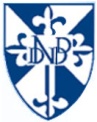 